The 4 Types of Sentence StructureIn What is a Sentence? we saw the minimum requirements for the formation of a sentence. Now we can look in more detail at the four types of sentence structure.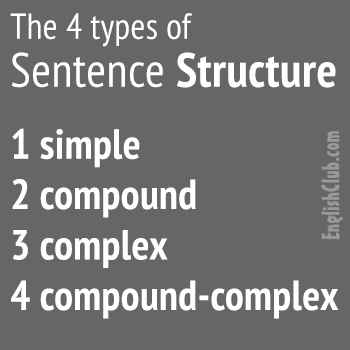 Simple Sentence StructureA simple sentence consists of one independent clause. (An independent clause contains a subject and verb and expresses a complete thought.)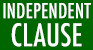 I like coffee.Mary likes tea.The earth goes round the sun.Mary did not go to the party.Compound Sentence StructureA compound sentence is two (or more) independent clauses joined by a conjunction or semi-colon. Each of these clauses could form a sentence alone.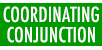 I like coffee and Mary likes tea.Mary went to work but John went to the party.Our car broke down; we came last.There are seven coordinating conjunctions:and, but, or, nor, for, yet, soComplex Sentence StructureA complex sentence consists of an independent clause plus a dependent clause. (A dependent clause starts with a subordinating conjunction or a relative pronoun, and contains a subject and verb, but does not express a complete thought.)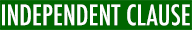 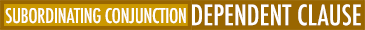 We missed our plane because we were late.Our dog barks when she hears a noise.He left in a hurry after he got a phone call.Do you know the man who is talking to Mary?Here are some common subordinating conjunctions:after, although, as, because, before, how, if, once, since, than, that, though, till, until, when, where, whether, whileHere are the five basic relative pronouns:that, which, who, whom, whoseCompound-Complex Sentence StructureA compound-complex sentence consists of at least two independent clauses and one or more dependent clauses.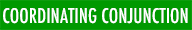 John didn't come because he was ill so Mary was not happy.He left in a hurry after he got a phone call but he came back five minutes later.